RESULTATS TECHNIQUES.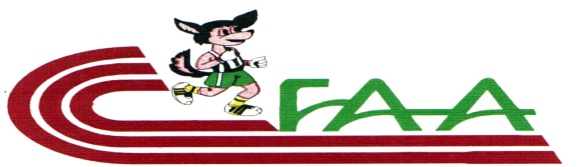 FEDERATION ALGERIENNE D’ATHLETISMELigue Algéroise d’Athlétisme CHAMPIONNAT REGIONAL BM06 et 07 Juin 2014 – SATO – OCO - Alger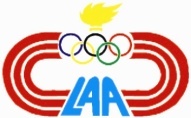          www.laa.dzMARTEAU MINIMES FILLESMARTEAU MINIMES FILLESMARTEAU MINIMES FILLESMARTEAU MINIMES FILLESMARTEAU MINIMES FILLESMARTEAU MINIMES FILLESMARTEAU MINIMES FILLESMARTEAU MINIMES FILLESMARTEAU MINIMES FILLESMARTEAU MINIMES FILLESDateDate06.06.201406.06.2014HeureHeureENGIN3KGN°DosNomPrénomPrénomD.ND.NClubC.WPerf1BOUCHANEKATIAKATIA19991999CRC1640.252SAADELISSAELISSA20002000JSMBA1636.903GUERMACHEFELLAFELLA19991999CAB1631.984DJEMOUISARAHSARAH19991999JSMBA1630.495TERKISABRINASABRINA20002000JSMBA1626.27LONGUEUR BENJAMINESLONGUEUR BENJAMINESLONGUEUR BENJAMINESLONGUEUR BENJAMINESLONGUEUR BENJAMINESLONGUEUR BENJAMINESLONGUEUR BENJAMINESLONGUEUR BENJAMINESLONGUEUR BENJAMINESLONGUEUR BENJAMINESDateDate06.06.201406.06.2014HeureHeureHeureENGINN°DosNomPrénomPrénomD.NClubClubC.WPerf1BENAMEURNAILANAILA2001CRCCRC164.752SAHOUANESAFA SARASAFA SARA2001OCROCR164.433BOUCHAREFZAHRAZAHRA2001JMHDJMHD164.244DJAKNOUNDOUNIADOUNIA2001CAACCAAC164.195HAMIDOUCHEROUMAISSAROUMAISSA2001ESBAESBA164.036DEGHANEMELISSAMELISSA2001OCROCR163.967KHELIFA MahdjoubiLILIALILIA2002JSMBAJSMBA163.878BENMERABETMOUNAMOUNA2002OSMOSM163.589BELALIKAOUTHERKAOUTHER2001WAKWAK443.3310ALIOUASAMIASAMIA2001CRCCRC163.2511SEGHIRMARIAMARIA2002IRBIRB093.18NCBENSAADAAHLEMAHLEM2002SBRAFLOUSBRAFLOU03XXXNCLARABAFATIMAFATIMA2002AFLOUAFLOU03XXXNCBOUKBAFATMA ZOHRAFATMA ZOHRA2001CRBTZCRBTZ44XXXPERCHE BENJAMINESPERCHE BENJAMINESPERCHE BENJAMINESPERCHE BENJAMINESPERCHE BENJAMINESPERCHE BENJAMINESPERCHE BENJAMINESPERCHE BENJAMINESPERCHE BENJAMINESPERCHE BENJAMINESDateDate06.06.201406.06.2014HeureHeureHeureENGINN°DosNomPrénomPrénomD.NClubClubC.WPerf1BENAISSANASSIMANASSIMA2001CAACCAAC162.102BELHALMELISSAMELISSA2001CRRCRR161.602SMAICELIACELIA2002NBMNBM161.604BOUSBAANIHADNIHAD2002OCROCR161.605BOUZIDRACHARACHA2002CRRCRR161.406BENSERADJAMELAMEL2001CRRCRR161.10NCBACHIRIMELISSAMELISSA2002ARBEEARBEE16DNSNCRAHMOUNEMAROUAMAROUA2002CRRCRR16DNSPOIDS MINIMES FILLESPOIDS MINIMES FILLESPOIDS MINIMES FILLESPOIDS MINIMES FILLESPOIDS MINIMES FILLESPOIDS MINIMES FILLESPOIDS MINIMES FILLESPOIDS MINIMES FILLESPOIDS MINIMES FILLESPOIDS MINIMES FILLESDateDate06.06.201406.06.2014HeureHeureHeureENGINN°DosNomPrénomPrénomD.NClubClubC.WPerf1YESLIWIDADWIDAD2000NRDINRDI11.862MOHAMMEDIAMINAAMINA2000JMHDJMHD10.262CHERMACHEFELLAFELLA1999CABCAB10.004TARIKETMELISSAMELISSA2000ASLFASLF9.195KACHNITEIMENIMEN1999IRBOHIRBOH8.806BENSARIASARASARA1999WARWAR8.107MADJHOUDMALAK CHIRAZMALAK CHIRAZ2000KOLEAKOLEA7.348ATTASSISAMIASAMIA2000WAKWAK7.059CHABLIBELKAICBELKAIC2000NBBINBBI6.60HAUTEUTR  MINIMES FILLESHAUTEUTR  MINIMES FILLESHAUTEUTR  MINIMES FILLESHAUTEUTR  MINIMES FILLESHAUTEUTR  MINIMES FILLESHAUTEUTR  MINIMES FILLESHAUTEUTR  MINIMES FILLESHAUTEUTR  MINIMES FILLESHAUTEUTR  MINIMES FILLESHAUTEUTR  MINIMES FILLESDateDate06.06.201406.06.2014HeureHeureHeureENGINN°DosNomPrénomPrénomD.NClubClubC.WPerf1CHIBANIWIAMWIAM2000ASSNASSN161.602BENHADIDFARAHFARAH1999NBMNBM161.453OULD KALAILOUBNALOUBNA2000CRCCRC161.404CHAHIHASAMERSAMER1999AWESAWES091.405MANSSEURMOUNIAMOUNIA1999OCROCR161.40NCBEYAIDAAIDA2000JMHDJMHD16XXXPOIDS BENJAMINESPOIDS BENJAMINESPOIDS BENJAMINESPOIDS BENJAMINESPOIDS BENJAMINESPOIDS BENJAMINESPOIDS BENJAMINESPOIDS BENJAMINESPOIDS BENJAMINESPOIDS BENJAMINESDateDate06.06.201406.06.2014HeureHeureHeureENGINN°DosNomPrénomPrénomD.NClubClubC.WPerf1MAHDAOUIHOUDAHOUDA2001IRBOHIRBOH0910.672SELLAMIFATMAFATMA2001ROCROC169.883MOUFFAKHIBAHIBA2001CAMACAMA169.554HAMRARASCHAIMACHAIMA2001NRBMNRBM169.065ABDELLAHHANIAHANIAARBAARBA098.956BOUGHRARAGHADAGHADA2002CRCCRC168.717ALOUACHENESRINENESRINEARBAARBA098.588YADELYAMENDAYAMENDA2001JSMBAJSMBA168.439BELLOUNESMARWAMARWA2001WAKWAK337.8810SOUICISARAHSARAH2001OFACOFAC167.1260M Haies BENJAMINES 60M Haies BENJAMINES 60M Haies BENJAMINES 60M Haies BENJAMINES 60M Haies BENJAMINES 60M Haies BENJAMINES 60M Haies BENJAMINES 60M Haies BENJAMINES 60M Haies BENJAMINES 60M Haies BENJAMINES DateDate06.06.201406.06.2014HeureHeureHeureSERIES01N°DosNomPrénomPrénomD.NClubClubC.WPerf1FERKOUSN/EL HOUDAN/EL HOUDA2001NRDINRDI169.712BENHADJALOUBNALOUBNA2001CRCCRC169.793GUEBLIIBTISSEMIBTISSEM2001GSPGSP1611.84NCDJAKNOUNEDOUNIADOUNIA2001CAACCAAC16DISQDateDate06.06.201406.06.2014HeureHeureHeureSERIES02N°DosNomPrénomPrénomD.NClubClubC.WPerf1MALEKN/EL HOUDAN/EL HOUDA2001NRDINRDI1612.692AZZICHIRAZ RayaneCHIRAZ Rayane2001CAACCAAC1613.00NCHAMIANESABRINASABRINA2001ESBAESBA16DISQ80M Haies MINIMES FILLES80M Haies MINIMES FILLES80M Haies MINIMES FILLES80M Haies MINIMES FILLES80M Haies MINIMES FILLES80M Haies MINIMES FILLES80M Haies MINIMES FILLES80M Haies MINIMES FILLES80M Haies MINIMES FILLES80M Haies MINIMES FILLESDateDate06.06.201406.06.2014HeureHeureHeureSERIES01N°DosNomPrénomPrénomD.NClubClubC.WPerf1CHIBANIWIAAMWIAAM2000ASSNASSN1612.672BENHADJAAFFAFAFFAF1999CRCCRC1613.003KHERISAMIRAAMIRA1999OSMOSM1613.014MEZIANIRAYANERAYANE2000CAACCAAC1614.485KHELILIYOUSRAYOUSRA1999JSMBAJSMBA1616.07DateDate06.06.201406.06.2014HeureHeureHeureSERIES02N°DosNomPrénomPrénomD.NClubClubC.WPerf1TIRANEYASMINEYASMINE1999GSPGSP1613.702BENOMARMANELMANEL2000JMHDJMHD1615.213NACEFNOUHANOUHA2000CAACCAAC1615.354ZAHAFLYNALYNA2000JMHDJMHD1622.5760M BENJAMINES 60M BENJAMINES 60M BENJAMINES 60M BENJAMINES 60M BENJAMINES 60M BENJAMINES 60M BENJAMINES 60M BENJAMINES 60M BENJAMINES 60M BENJAMINES DateDate06.06.201406.06.2014HeureHeureHeureSERIES01N°DosNomPrénomPrénomD.NClubClubC.WPerf1BENAMEURNAILANAILA2001CRCCRC168.282NAIT ABDELAZIZMELISSAMELISSA2002NRDINRDI168.443BOUCHAREFZAHRAZAHRA2001JMHDJMHD168.554BENMERABETMOUNAMOUNA2002OSMOSM168.715GOUSMINELAETITIALAETITIA2001OABOAB169.036AIT MESSAOUDENEMALIAMALIA2001GSPGSP169.057AGGABZOHOURZOHOUR2002IRBBIRBB099.69DateDate06.06.201406.06.2014HeureHeureHeureSERIES02N°DosNomPrénomPrénomD.NClubClubC.WPerf1FERKOUSNOUR  EL HOUDANOUR  EL HOUDA2001NRDINRDI168.502BOURAIDOUNIADOUNIA2001CRCCRC168.703HAMIDOUCHEROUMAISSAROUMAISSA2001ESBAESBA168.854CHIBAHYASMINEYASMINE2001ESBAESBA169.085ZERROUKMALAKMALAK2001WAKWAK449.146ABOUDIWIDADWIDAD2001SBRASBRA099.747BENTAZIMAROUAMAROUA2001IRBOHIRBOH099.89DateDate06.06.201406.06.2014HeureHeureHeureSERIES03N°DosNomPrénomPrénomD.NClubClubC.WPerf1BOUCHIOUANEF/ZOHRAF/ZOHRA2001CRCCRC168.952BELLALIKAOUTHERKAOUTHER2001WAKWAK449.193BELHIOUFIIKRAMIKRAM2001IRBOHIRBOH099.19DateDate06.06.201406.06.2014HeureHeureHeureSERIES04N°DosNomPrénomPrénomD.NClubClubC.WPerf1MECHALIKHAMIRAAMIRA2001NBBINBBI9.212GRIRISIKRAM HANANEIKRAM HANANE2001CRCCRC9.233BELOUAZANIMAROUAMAROUA2001NBBINBBI9.374KOUASIKRAMIKRAM2001NBBINBBI10.295BOUCHAHRAMOUZAMOUZA2002SBRAFLOUSBRAFLOU10.5380M MINIMES FILLES 80M MINIMES FILLES 80M MINIMES FILLES 80M MINIMES FILLES 80M MINIMES FILLES 80M MINIMES FILLES 80M MINIMES FILLES 80M MINIMES FILLES 80M MINIMES FILLES 80M MINIMES FILLES DateDate06.06.201406.06.2014HeureHeureHeureSERIES01N°DosNomPrénomPrénomD.NClubClubC.WPerf1ARAIBIAASMA BAYAASMA BAYA2000JSMBAJSMBA1610.142KHELASSINEYLANEYLA1999JSMBAJSMBA1610.903YOUSFIMANELMANEL1999GSPGSP1610.924MANSOURISELMASELMA2000HACHAC1611.335BELARBIAIDAAIDA1999CRCCRC1611.476BOUGUETOUCHEHANANEHANANE1999OSMOSM1611.607OUARGLIF/ZOHRAF/ZOHRA2000MSMMSM1611.85DateDate06.06.201406.06.2014HeureHeureHeureSERIES02N°DosNomPrénomPrénomD.NClubClubC.WPerf1OUGUERGOUZKENZAKENZA1999GSPGSP1611.262DEMISBAKHTABAKHTA1999CRCCRC1611.593DAHMANICELINACELINA1999OSMOSM1611.594ZIDIFATIMAFATIMA1999OBMOBM3511.635ABDELLIHOUDAHOUDA2001JSMBAJSMBA1611.856SEGHIRAMELAMEL2000IRBBIRBB0911.877CHEBIKBELKAISBELKAIS2000NBBINBBI4213.87DateDate06.06.201406.06.2014HeureHeureHeureSERIES03N°DosNomPrénomPrénomD.NClubClubC.WPerf1TIOCHESOUHILASOUHILA2000MSMMSM1611.292ABDELOUAHABSARASARA2000GSPGSP1611.443LAZALIHALIMAHALIMA1999WAKWAK4411.784KABARAMELAMEL2000IRBBIRBB0912.325DJELLALFATIMAFATIMA2000NBBINBBI4412.48250M MINIMES FILLES 250M MINIMES FILLES 250M MINIMES FILLES 250M MINIMES FILLES 250M MINIMES FILLES 250M MINIMES FILLES 250M MINIMES FILLES 250M MINIMES FILLES 250M MINIMES FILLES 250M MINIMES FILLES DateDate06.06.201406.06.2014HeureHeureHeureSERIES01N°DosNomPrénomPrénomD.NClubClubC.WPerf1CHIKHHOUDAHOUDA1999CNNCNN1635.02OUISDOUNIADOUNIA2000OFACOFAC1635.93DEMISBAKHTABAKHTA1999CRCCRC1636.24MEZIANIRAYANERAYANE2000CAACCAAC1637.25AITABDELAZIZNADIANADIA2000MCBMCB3538.9DateDate06.06.201406.06.2014HeureHeureHeureSERIES02N°DosNomPrénomPrénomD.NClubClubC.WPerf1BENMOUSSAMALIKAMALIKA1999NBBINBBI4237.162RAOUACHEMANELMANEL1999OSMOSM1638.443LAFOURYMARYMA2000OFACOFAC1638.844GUENDOUZIFERIELFERIEL2000GSPGSP1641.135NACEFNOUHANOUHA2000CAACCAAC1641.966ALLILITOUMIATOUMIA2000FORSANEFORSANE0342.887DateDate06.06.201406.06.2014HeureHeureHeureSERIES03N°DosNomPrénomPrénomD.NClubClubC.WPerf1YAHIAWIAMWIAM1999ABAABA0938.22SADOUKIIMENEIMENE2000MCBMCB3538.83MEKKIISMAHANEISMAHANE2000OABOAB1641.04FORSAMERIEMMERIEM2000FORSANEFORSANE0342.35KORCHIMEBARKAMEBARKA2000FORSANEFORSANE0345.91200M BENJAMINES 1200M BENJAMINES 1200M BENJAMINES 1200M BENJAMINES 1200M BENJAMINES 1200M BENJAMINES 1200M BENJAMINES 1200M BENJAMINES 1200M BENJAMINES 1200M BENJAMINES DateDate06.06.201406.06.2014HeureHeureHeureSERIES01N°DosNomPrénomPrénomD.NClubClubC.WPerf1BOUKBAFATMA ZOHRAFATMA ZOHRA2001CRBTZCRBTZ443.53.102SMAICELIACELIA2001NBMNBM164.04.353BELFOULRADIARADIA2001WAKWAK444.04.584GUELIDMAROUAMAROUA2001ESMKESMK424.07.525HIYANRAHMARAHMA2001MSCMSC424.12.276ABOUDIWIDADWIDAD2001SBRASBRA034.18.847FEKACHENESRINENESRINE2001CRBTZCRBTZ444.19.098ASSABETFERDOUSFERDOUS2001WARWAR164.27.209GUEBLIIBTISSEMIBTISSEM2001GSPGSP164.27.5710BOUTHANILAMIALAMIA2001SBRASBRA034.34.7211KHELIFICHOUROUKCHOUROUK2001FORSANEFORSANE034.38.5912ADEMIHCENIHCEN2001NBBINBBI424.38.9813MECHALIKHAMIRAAMIRA2001NBBINBBI424.41.5414LANGARMERIEMMERIEM.2002CAACCAAC164.42.9815BOUDAOUDRYMARYMA2002MOFMOF164.43.5816SOUICISARAHSARAH2001OFACOFAC164.44.2417BENCHIRAMOUSSAMOUSSA2002SBRASBRA034.45.3818BOUTAHRAOUIDJAMILADJAMILA2002IRBIRB094.45.8819LARBIFAIZAFAIZA2002DRBSDRBS164.47.3820ARABCHAIMACHAIMA2002CABCAB164.49.4621TAIBAHASSIBAHASSIBA2001COHCOH164.51.7722BELGUENBOURMAROUAMAROUA2001NBBINBBI424.55.6523GUENFOUDKHEIRAKHEIRA2001FORSANEFORSANE035.00.4224DJATOULASSIAASSIA2001CRBMCRBM095.05.032000M BENJAMINES 2000M BENJAMINES 2000M BENJAMINES 2000M BENJAMINES 2000M BENJAMINES 2000M BENJAMINES 2000M BENJAMINES 2000M BENJAMINES 2000M BENJAMINES 2000M BENJAMINES DateDate06.06.201406.06.2014HeureHeureHeureN°DosNomPrénomPrénomD.NClubClubC.WPerf1CHIBANIWISSAMWISSAM2001ASSNASSN167.12.102AISSATFEDOUAFEDOUA2001WAKWAK427.28.953KHELIFINACERANACERA2002FORSANEFORSANE037.30.154SEBABESMABESMA2002OBMOBM357.35.205MESTFAOUI2001CRBTZCRBTZ447.40.406BOUDJATATHOURIAHOURIA2001OFACOFAC164.42.447ZOUAOUIBOUTAINABOUTAINA2001MSCMSC427.44.368KHELLIFAYA MALEKAYA MALEKCRBTZCRBTZ448.07.749EL HADDADN/EL HOUDAN/EL HOUDA2001MOFMOF168.34.3510GUETTARAZAHRAZAHRA2001CABCAB168.41.5711HALITIINESINES2002CAMACAMA169.00.6112BOUTAHRAOUIDJAMILADJAMILA2002IRBIRB16DNF13ARABCAHIMACAHIMA2002CABCAB16DNF14KHELIFIREZIKAREZIKA2002FORSANEFORSANE03DNF4X60M BENJAMINESCLASCLUBCWPERFOBS1CRC1632.13RA2ESBA1634.593CAAC1635.274OAB1635.89-JSMBA1635.90GSP1636.184X60M BENJAMINESCLASCLUBCWPERFOBS1WAK4436.022OSM1636.363OFAC1637.044JMHD1637.51-ESMK4238.29WBR16DISQ4X60M BENJAMINESCLASCLUBCWPERFOBS1ARBA0935.662NBBI4236.383COH1636.974CAMA1637.60-ADI1638.17MSM1640.23LONGUEUR MINIMES FILLES LONGUEUR MINIMES FILLES LONGUEUR MINIMES FILLES LONGUEUR MINIMES FILLES LONGUEUR MINIMES FILLES LONGUEUR MINIMES FILLES LONGUEUR MINIMES FILLES LONGUEUR MINIMES FILLES LONGUEUR MINIMES FILLES LONGUEUR MINIMES FILLES DateDate07.06.201407.06.2014HeureHeureHeureN°DosNomPrénomPrénomD.NClubClubC.WPerf1KHERISAMIRAAMIRA1999OSMOSM165.07 CR2BENHADJAAFFAFAFFAF1999CRCCRC164.983BOUGUETTOUCHEHANANEHANANE1999OSMOSM164.614YOUSFIMANELMANEL1999GSPGSP164.615TIRANEYASMINEYASMINE1999GSPGSP164.586MAMOURAYANERAYANE2000JSMBAJSMBA164.567LAZARIDJLALIDJLAL1999AWESAWES094.498HIDOURHASNAHASNA2000AWESAWES094.399RAMDANEYASMINEYASMINE1999CBBMCBBM4.3510ROUACHEMANALMANAL1999OSMOSM164.1811DEMISBAKHTABAKHTA1999CRCCRC164.1112ZEMERLINESAFIA LyndaSAFIA Lynda1999GSPGSP164.09JAVELOT MINIMES FILLES JAVELOT MINIMES FILLES JAVELOT MINIMES FILLES JAVELOT MINIMES FILLES JAVELOT MINIMES FILLES JAVELOT MINIMES FILLES JAVELOT MINIMES FILLES JAVELOT MINIMES FILLES JAVELOT MINIMES FILLES JAVELOT MINIMES FILLES DateDate07.06.201407.06.2014HeureHeureHeureN°DosNomPrénomPrénomD.NClubClubC.WPerf1YESLIWIDADWIDAD2000NRDINRDI1629.512KACHNITIMANEIMANE1999IRBOHIRBOH1627.603BENOMARMANELMANEL2000JMHDJMHD1624.784TAOUANZAMEHDIAMEHDIA1999CRCCRC1623.615ZAIMSOLTANASOLTANA1999MOFMOF1620.706DEBBAGHAMIRAAMIRA2000OFACOFAC1618.397AISSANIMANELMANEL2000USNUSN1616.628GHAOUIADIN/ELHOUDAN/ELHOUDA1999FCBFCB1616.61DISQUE BENJAMINES DISQUE BENJAMINES DISQUE BENJAMINES DISQUE BENJAMINES DISQUE BENJAMINES DISQUE BENJAMINES DISQUE BENJAMINES DISQUE BENJAMINES DISQUE BENJAMINES DISQUE BENJAMINES DateDate07.06.201407.06.2014HeureHeureHeureN°DosNomPrénomPrénomD.NClubClubC.WPerf1MOUFFAKHIBAHIBA2001CAMACAMA1625.312DAIMELLAHMYRIAMMYRIAM2001OABOAB1618.713BOUGHRARAGHADAGHADA2002CRCCRC1618.684DJELAILIALOUIZALOUIZA2002JMHDJMHD1617.625GALLOUZEMAYAMAYA2001CRRCRR1616.686TADJINEIKRAMIKRAM2002OFACOFAC1615.767AMIRILYNALYNA2001CRRCRR1615.528OUALLALLOUBNALOUBNA2001JSMBAJSMBA1614.86DISQUE MINIMES FILLESDISQUE MINIMES FILLESDISQUE MINIMES FILLESDISQUE MINIMES FILLESDISQUE MINIMES FILLESDISQUE MINIMES FILLESDISQUE MINIMES FILLESDISQUE MINIMES FILLESDISQUE MINIMES FILLESDISQUE MINIMES FILLESDateDate07.06.201407.06.2014HeureHeureHeureN°DosNomPrénomPrénomD.NClubClubC.WPerf1MOUHAMMEDIAMINAAMINA2000JMHDJMHD1639.542WARDISARAHSARAH1999CRCCRC1631.443ALIOUAHADJERHADJER2000CRCCRC1628.154ABDELKADERAMELAMEL1999CRCCRC1627.185TAOUANZAMAHDIAMAHDIA1999CRCCRC1626.506TERKISABRINASABRINA2000JSMBAJSMBA1625.917KAHLIACHOUAKACHOUAK2000CABCAB1623.908BENZAIDWISSAMWISSAM2000MOFMOF1621.309DEBBAGHAMIRAAMIRA2000OFACOFAC1620.0510ZAIMSOLTANASOLTANA1999MOFMOF1619.17TRIPLE-SAUTS  MINIMES FILLESTRIPLE-SAUTS  MINIMES FILLESTRIPLE-SAUTS  MINIMES FILLESTRIPLE-SAUTS  MINIMES FILLESTRIPLE-SAUTS  MINIMES FILLESTRIPLE-SAUTS  MINIMES FILLESTRIPLE-SAUTS  MINIMES FILLESTRIPLE-SAUTS  MINIMES FILLESTRIPLE-SAUTS  MINIMES FILLESTRIPLE-SAUTS  MINIMES FILLESDateDate07.06.201407.06.2014HeureHeureHeureN°DosNomPrénomPrénomD.NClubClubC.WPerf1OULD KALAILOUBNALOUBNA1999CRCCRC1610.152DALIKHADIDJAKHADIDJA2000MCBMCB359.403CHAHIHSAMERSAMER1999AWESAWES099.33JAVELOT BENJAMINES JAVELOT BENJAMINES JAVELOT BENJAMINES JAVELOT BENJAMINES JAVELOT BENJAMINES JAVELOT BENJAMINES JAVELOT BENJAMINES JAVELOT BENJAMINES JAVELOT BENJAMINES JAVELOT BENJAMINES DateDate07.06.201407.06.2014HeureHeureHeureN°DosNomPrénomPrénomD.NClubClubC.WPerf1MAHDAOUIHOUDAHOUDA2001IRBOHIRBOH0927.402BELHAYOUFIIKRAMIKRAM2001IRBOHIRBOH0922.533HAMRARASCHAIMACHAIMA2001NRBMNRBM1618.654LARABIMIMIMIMI2002ESHARESHAR1618.595KHERABIRANDARANDA2001OFACOFAC1618.216SELLAMIF/ZOHRAF/ZOHRA2001ROCROC1616.657ACHACHEN/EL HOUDAN/EL HOUDA2001ESHARESHAR1615.678LARBIYASMINEYASMINE2001CRCCRC1614.59HAUTEUR BENJAMINES HAUTEUR BENJAMINES HAUTEUR BENJAMINES HAUTEUR BENJAMINES HAUTEUR BENJAMINES HAUTEUR BENJAMINES HAUTEUR BENJAMINES HAUTEUR BENJAMINES HAUTEUR BENJAMINES HAUTEUR BENJAMINES DateDate07.06.201407.06.2014HeureHeureHeureN°DosNomPrénomPrénomD.NClubClubC.WPerf1LEKHELMERIEMMERIEM2001OCROCR161.402BOUSBANIHADNIHAD2002OCROCR161.403HAMIANESABRINASABRINA2001ESBAESBA161.354BOUCHIOUANEF/ZOHRAF/ZOHRA2001CRCCRC161.255HAMZAOUIMERIMAMERIMA2002JSMBAJSMBA161.206MALEKN/EL HOUDAN/EL HOUDA2001NRDINRDI161.157LANGARMERIEMMERIEM2002CAACCAAC161.15NCCHEBOUTAMINAAMINA2001CAACCAAC16XXXPERCHE MINIMES FILLES PERCHE MINIMES FILLES PERCHE MINIMES FILLES PERCHE MINIMES FILLES PERCHE MINIMES FILLES PERCHE MINIMES FILLES PERCHE MINIMES FILLES PERCHE MINIMES FILLES PERCHE MINIMES FILLES PERCHE MINIMES FILLES DateDate07.06.201407.06.2014HeureHeureHeureN°DosNomPrénomPrénomD.NClubClubC.WPerf1BENHADIDFARAHFARAH1999NBMNBM162.402KOUCHINESRINENESRINE2000CRCCRC161.803ALIOUALYNDALYNDA2000CRCCRC161.702000 MARCHE BENJAMINES 2000 MARCHE BENJAMINES 2000 MARCHE BENJAMINES 2000 MARCHE BENJAMINES 2000 MARCHE BENJAMINES 2000 MARCHE BENJAMINES 2000 MARCHE BENJAMINES 2000 MARCHE BENJAMINES 2000 MARCHE BENJAMINES 2000 MARCHE BENJAMINES DateDate07.06.201407.06.2014HeureHeureHeureN°DosNomPrénomPrénomD.NClubClubC.WPerf1ALLOUACHENESRINENESRINE2001ARBAARBA0911.29.832AYADLYNDALYNDA2001CRCCRC1611.38.263SIOUDAHIBAHIBA2002WBRWBR1611.44.764BELBAHISABIRASABIRA2001ESMKESMK11.55.895KECHICHESOUMIASOUMIA2001WAKWAK4412.10.366IGHILAHRIZMANELMANEL2002WBRWBR1612.16.987BOUNOUAYASMINEYASMINE2002WBRWBR1612.21.218CHEHIBIKATIAKATIA2001ESBAESBA1612.35.559BRADAINADANADA2001OFACOFAC1612.40.1310BOURSSASSAASSALAASSALA2001WBRWBR1612.44.6611BOUELKAMALAKMALAK2001WAKWAK4412.45.7012SABAANBMNBM3512.47.7813KHELIFIMAIAMAIA2002FORSANEFORSANE0312.51.9614BOUALIMANARMANAR2002CRCCRC1612.52.1315DAMOUSSARAHSARAH2001ESMKESMK13.23.9316BEMYETOUIMANEIMANE2001WARWAR1613.31.3617KARADENIA DALALDENIA DALAL2002ASSNASSN1613.33.5418HARCHAOUIMELISSAMELISSA2001CAMACAMA1613.58.8219SEGHIRIIMANEIMANE2002CBBMCBBM14.01.0620MEKKIMIRINEMIRINE2002WARWAR1614.01.2421AMRANIRIMRIM2001ESRESR14.32.12250MH MINIMES FILLES 250MH MINIMES FILLES 250MH MINIMES FILLES 250MH MINIMES FILLES 250MH MINIMES FILLES 250MH MINIMES FILLES 250MH MINIMES FILLES 250MH MINIMES FILLES 250MH MINIMES FILLES 250MH MINIMES FILLES DateDate07.06.201407.06.2014HeureHeureHeureSERIES01N°DosNomPrénomPrénomD.NClubClubC.WPerf1CHEIKHHOUDAHOUDA1999CNNCNN1638.32241.423OUSSAADAMANELMANEL1999JSMBAJSMBA1643.38DateDate07.06.201407.06.2014HeureHeureHeureSERIES02N°DosNomPrénomPrénomD.NClubClubC.WPerf1DALIKHADIDJAKHADIDJA2000MCBMCB51.582SAADIWARDAWARDA2000FCBFCB51.05NCKHELILIYOUSRAYOUSRA1999JSMBAJSMBAFDNCMAMOURAYANERAYANE2000JSMBAJSMBAFD3000 MARCHE MINIMES FILLES 3000 MARCHE MINIMES FILLES 3000 MARCHE MINIMES FILLES 3000 MARCHE MINIMES FILLES 3000 MARCHE MINIMES FILLES 3000 MARCHE MINIMES FILLES 3000 MARCHE MINIMES FILLES 3000 MARCHE MINIMES FILLES 3000 MARCHE MINIMES FILLES 3000 MARCHE MINIMES FILLES DateDate07.06.201407.06.2014HeureHeureHeureN°DosNomPrénomPrénomD.NClubClubC.WPerf1DAOUIFERIELFERIEL2000CRBTZCRBTZ4418.06.42MOKRANIYASMINEYASMINE1999DRBSDRBS1618.40.53MOULOUDHANAHANA1999DRBSDRBS1618.47.04BENSARIASARASARA2000WARWAR1618.48.95BELAIFANESRINENESRINE2000CBBMCBBM0918.52.06FILALIALDJAALDJA2000DRBSDRBS1620.03.27BENTOUMIKHAOULAKHAOULA2000NBBINBBI4220.13.08SIOUDACHAIMACHAIMA1999WBRWBR1620.20.59IMESSAOUDENEHANIAHANIA2000WBRWBR1620.24.110BOUZENADAZINEBZINEB2000OFACOFAC1623.34.7120M BENJAMINES 120M BENJAMINES 120M BENJAMINES 120M BENJAMINES 120M BENJAMINES 120M BENJAMINES 120M BENJAMINES 120M BENJAMINES 120M BENJAMINES 120M BENJAMINES DateDate07.06.201407.06.2014HeureHeureHeureSERIES01N°DosNomPrénomPrénomD.NClubClubC.WPerf1NAIT A/AZIZZOUINA MelissaZOUINA Melissa2002NRDINRDI1616.02CHIBANIWISSAMWISSAM2001ASSNASSN1616.23GOUSMINELAITITIALAITITIA2001OABOAB1617.64CHIBAHYASMINEYASMINE2001ESBAESBA1617.85BELAIFAKAMELIAKAMELIA2001JSMBAJSMBA1618.3DateDate07.06.201407.06.2014HeureHeureHeureSERIES02N°DosNomPrénomPrénomD.NClubClubC.WPerf1BOURAIDOUNIADOUNIA2001CRCCRC1617.002ZERROUKMALAKMALAK2001WAHWAH4417.603KHELIFA MAHDJOUBILILIALILIA2002JSMBAJSMBA1618.484SOUICIKHAOULAKHAOULA2001COHCOH1619.94DateDate07.06.201407.06.2014HeureHeureHeureSERIES03N°DosNomPrénomPrénomD.NClubClubC.WPerf1DJIBAOUIAMANIAMANI2002JSMBAJSMBA1617.992GRIRISRANIARANIA2002CRCCRC1618.033SOUYADIMENEIMENE2001ACWACW1618.074BOURAADARANIARANIA2002NBBINBBI4220.865BOUCHOUHRANADJOUANADJOUA2002SBRASBRA0923.61DateDate07.06.201407.06.2014HeureHeureHeureSERIES04N°DosNomPrénomPrénomD.NClubClubC.WPerf1AIT MESSSAOUDENEMALIAMALIA2001GSPGSP1617.832BENABEDCHIRAZCHIRAZ2001CRCCRC1617.993NOURAMAROUAMAROUA2001WAKWAK4418.774BOUSSADACHAIMACHAIMA2001ARBAARBA0918.815BOUCHOUHRAAMANIAMANI2001SBRASBRA0919.34DateDate07.06.201407.06.2014HeureHeureHeureSERIES05N°DosNomPrénomPrénomD.NClubClubC.WPerf1BENHADJALOUBNALOUBNA2001CRCCRC1615.812DERDOUMRANIARANIA2002ESBAESBA1617.333BELOUAZANIMAROUAMAROUA2001NBBINBBI4217.914ABDALAHRANIARANIA2001ARBAARBA0917.965HADOUCHERANIARANIA2001ARBAARBA0918.736KHELIFIRAZIKARAZIKA2002FORSANEFORSANE0319.99150M MINIMES FILLES150M MINIMES FILLES150M MINIMES FILLES150M MINIMES FILLES150M MINIMES FILLES150M MINIMES FILLES150M MINIMES FILLES150M MINIMES FILLES150M MINIMES FILLES150M MINIMES FILLESDateDate07.06.201407.06.2014HeureHeureHeureSERIES01N°DosNomPrénomPrénomD.NClubClubC.WPerf1ARAIBIAASMAA BAYAASMAA BAYA2000JSMBAJSMBA1618.932KHELASSINEYLANEYLA1999JSMBAJSMBA1620.493MAHIOUSSOUADSOUAD2000AS/APCAS/APC1620.514OUISDOUNIADOUNIA2000OFACOFAC1620.725BELARBIAIDAAIDA1999CRCCRC1621.226MANSOURISELMASELMA2000HACHAC1621.357MANSEURMOUNIAMOUNIA1999OCROCR1621.41DateDate07.06.201407.06.2014HeureHeureHeureSERIES02N°DosNomPrénomPrénomD.NClubClubC.WPerf1AIT ABDELAZIZNADIANADIA2000MCBMCB3520.722TIOCHESOUHILASOUHILA2000MSMMSM1621.593ZAHAFLYNALYNA2000JMHDJMHD1621.694OUARGLIFATMA ZOHRAFATMA ZOHRA2000MSMMSM1621.895LAZALIHALIMAHALIMA1999WAKWAK4422.276ATTASSISAMIASAMIA2000WAKWAK4422.377HIDOURHASNAHASNA2000WAKWAK0922.54DateDate07.06.201407.06.2014HeureHeureHeureSERIES03N°DosNomPrénomPrénomD.NClubClubC.WPerf1BENMOUSSAMALIKAMALIKA1999NBBINBBI4221.022LAZARIDFALIDFAL1999AWESAWES0921.463SADOUKIIMENEIMENE2000MCBMCB3521.794BENHILAAHLAMAHLAM2000CRBTZCRBTZ4422.135DJELLALFATIMAFATIMA2000NBBINBBI4223.826ALILITOUMIATOUMIA2000FORSANEFORSANE0324.157KORICHIMBARKAMBARKA2000FORSANEFORSANE0326.231200M MINIMES FILLES1200M MINIMES FILLES1200M MINIMES FILLES1200M MINIMES FILLES1200M MINIMES FILLES1200M MINIMES FILLES1200M MINIMES FILLES1200M MINIMES FILLES1200M MINIMES FILLES1200M MINIMES FILLESDateDate07.06.201407.06.2014HeureHeureHeureN°DosNomPrénomPrénomD.NClubClubC.WPerf1ZENTARSOUHILASOUHILA1999CABCAB443.50.342KERRAZYOUSRAYOUSRA2000WAKWAK443.53.643GUENFOUDSABRINASABRINA2000NRSHDNRSHD164.09.984ZAIMCHAHINEZCHAHINEZ2000MOFMOF164.10.815BENHILAAHLEMAHLEM2000CRBTZCRBTZ444.25.646LABHIAYA FATMAAYA FATMA2000FORSANEFORSANE034.31.157ALLAOUAKAWTERKAWTER2000OBMOBM354.36.108HABIBZOHR DJEMAAZOHR DJEMAA1999SBRASBRA034.45.569SIOUANIRYMRYM2000CAMACAMA164.47.442000M MINIMES FILLES2000M MINIMES FILLES2000M MINIMES FILLES2000M MINIMES FILLES2000M MINIMES FILLES2000M MINIMES FILLES2000M MINIMES FILLES2000M MINIMES FILLES2000M MINIMES FILLES2000M MINIMES FILLESDateDate07.06.201407.06.2014HeureHeureHeureN°DosNomPrénomPrénomD.NClubClubC.WPerf1KHAROUBAOUIAMEOUIAME1999CRBTZCRBTZ446.56.872CHETOUANEKHAOULAKHAOULA2000CRBTZCRBTZ447.05.243BOUDAOUDDOUADOUA2000MOFMOF167.19.854ZENATASOUHILASOUHILA1999CABCAB447.30.765GUERBANEFARAHFARAH2000WAKWAK447.32.596GHARSSAMERIEMMERIEM2000FORSANEFORSANE037.39.577SAADFATMAFATMA1999NARBRNARBR167.54.838KOURAHLAM BESMAAHLAM BESMA2000CRCCRC168.03.729TAALBASABRINASABRINA1999MOFMOF168.04.4410MOUSSAOUISamah IbtissemSamah Ibtissem2000MOFMOF168.23.8911IMAKRAZZEISMAHANEISMAHANE1999NARBRNARBR1610.00.77